                                                                                                          Privacy Act StatementThe following information is provided pursuant to Section 3 of the Privacy Act of 1974 (5 U.S.C. § 55a(b)93): Authority: This survey is being conducted through a cooperative agreement between the Maritime Administration (MARAD) and the American Association of Port Authorities (AAPA).Purpose:  The proposed collection (Building American Production Capacity for Electric Port Equipment and Other Port Infrastructure Items) will be used to identify the demand for electrically powered port equipment and other port infrastructure items supported by a pooled procurement.Routine Uses: Responses will be kept strictly confidential by AAPA and its contractor. Responses will be anonymized and aggregated into industry results presented in reports or presentations.Disclosure: Disclosure of this information is voluntary.Effects of Not Supplying the Requested Information: Failure to provide the requested information will limit the accuracy of the reported results and the potential for a pooled procurement.INTRODUCTIONAAPA seeks information on cargo handling equipment and other items to be acquired for use at U.S. ports, marine terminals and/or inland terminals and that have limited or no domestic suppliers. The survey requests details on cargo handling equipment and other port/terminal items that your organization has:On order, as of 2023, but not yet delivered;Budgeted but not yet ordered; orPlanned or anticipated (e.g., as part of a long-term capital plan or terminal expansion), but not yet budgeted or ordered.Responses should focus on your organization’s purchase of new cargo handling equipment and items, which increase and/or replace inventory, as opposed to previously owned equipment or items. Since equipment orders, budgets, and plans can change; we understand that your responses are the best available “snapshot” of current orders and expectations.The survey includes an initial set of general questions, then questions about equipment for each cargo handled. Thank you for your participation.Name[___________RESPONSE BOX ___________] Email[___________RESPONSE BOX ___________] Organization[___________RESPONSE BOX ___________] My survey responses that follow are for: (please choose)Port  Single terminal Multiple ports/terminals [___________RESPONSE BOX ___________]Other 			[___________RESPONSE BOX ___________]PORT/TERMINAL EQUIPMENT ORDERS AND PLANSThe following sections request information on ordered, budgeted, or planned acquisition of equipment/items for handling container, break-bulk/project, Ro-Ro, dry bulk, and liquid bulk cargo. If your organization does not handle a certain type of cargo, you will be able to skip those questions.Do you handle containers?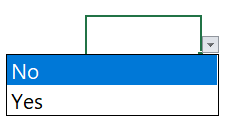 If yes: 	CONTINUE TO QUESTION 6 - Container Questions If no:	SKIP TO QUESTION 10 - Break Bulk/Project CargoFor container handling equipment, please use the drop-down boxes to indicate:Equipment type: the same type can be selected multiple times as needed (e.g., to indicate two STS cranes on order and four STS cranes budgeted for 3-5 years out).Status / Timeframe: ordered, budgeted, or planned/anticipated, and year range. Number of units.Power type: electric, diesel fuel, alternative fuel, hybrid, mix of types.If another organization (e.g., terminal operator) is involved in this purchase. Please indicate the organization type in the data entry box.You can add additional rows for any equipment type as necessary.  For each row:Equipment Type		   	       Status/Time Frame		       Units	   Power Type              Other Entity Involved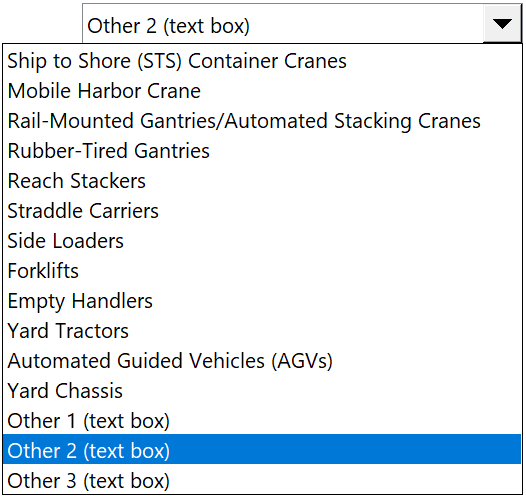 				  [RESPONSE]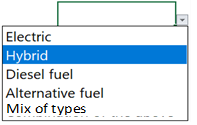 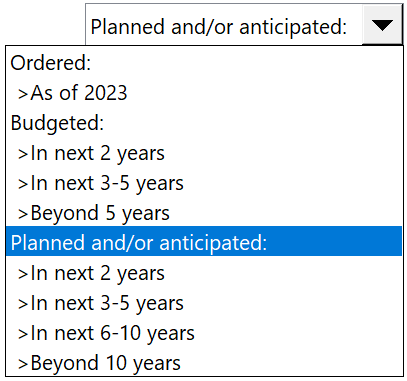 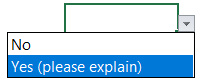 	if necessary:													[_____OTHER ENTITY RESPONSE BOX _____] Do you plan or hope to use Federal or state grant funds for any of those purchases?Federal fundsState fundsBothNeitherHow might availability of Federal or state funds affect your plans? For affected equipment types, please use the radio boxes to indicate how your plans could alter and provide details if available in the data entry box. You can add additional rows for any equipment type as necessary. If all the previously identified equipment will be affected in the same way, please select “All Previously Identified Equipment” from the drop-down box. For example, if Federal funds were available for new yard tractors and would both accelerate your purchase and allow you to purchase more units, select “Yard Tractors” from the drop-down list and select the radio buttons next to “Order sooner” and “Order more equipment”.You can add additional rows for any equipment type as necessary. For each row: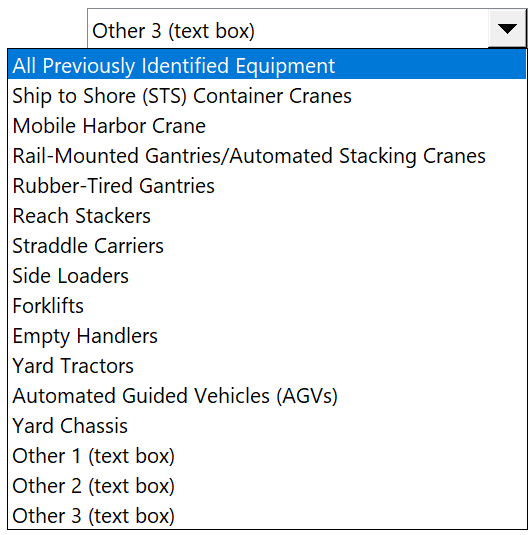 Order soonerOrder more equipmentAlter equipment specificationPurchase new rather than used or upgrade Other (please explain)[_________DETAILS & OTHER RESPONSE BOX _________]Do you have additional comments, or is there anything else that we should know about your container handling equipment plans?[_________RESPONSE BOX _________]END CONTAINER QUESTIONSDo you handle Break Bulk/Project Cargo?If yes: 	CONTINUE TO QUESTION 11 – Break Bulk/Project Cargo Questions If no:	SKIP TO QUESTION 15 Ro-Ro cargoFor break bulk or project cargo handling equipment, please use the drop-down boxes to indicate:Equipment: the same equipment type can be selected multiple times as needed (e.g., to indicate two diesel forklifts on order and four hybrid forklifts budgeted for 3-5 years out).Status / Timeframe: ordered, budgeted, or planned/anticipated, and year range. Number of units.Power type: electric, diesel fuel, alternative fuel, hybrid, or mix of types.If another organization (e.g., terminal operator) is involved in this purchase. Please indicate the organization type in the data entry box.You can add additional rows for any equipment type as necessary.  For each row:Equipment Type			Status/Time Frame		Units			Power Type		Other Entity Involved		[RESPONSE]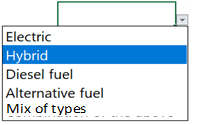 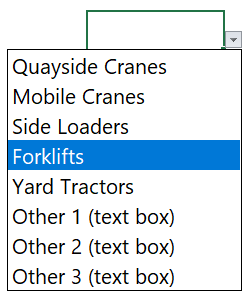 	if necessary:													[_____OTHER ENTITY RESPONSE BOX _____] Do you plan or hope to use Federal or state grant funds for any of those purchases?Federal fundsState fundsBothNeitherHow might availability of Federal or state funds affect your plans?  For affected equipment types, please use the radio boxes to indicate how your plans could alter, and provide details if available in the data entry box. You can add additional rows for any equipment type as necessary. If all the previously identified equipment will be affected in the same way, please select “All Previously Identified Equipment” from the drop-down box. For example, if Federal funds were available for new forklifts and would both accelerate the purchase and allow you to purchase more units, select “Forklifts” from the drop-down list and select the radio buttons next to “Order sooner” and “Order more equipment”.You can add additional rows for any equipment type as necessary. For each row: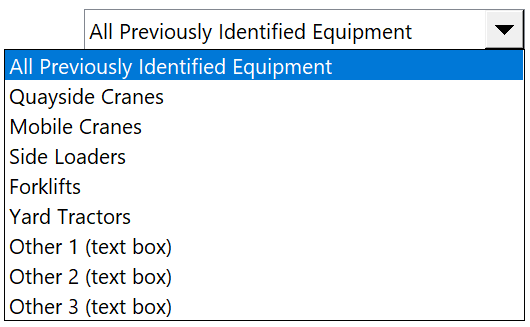 Order soonerOrder more equipmentAlter equipment specificationPurchase new rather than used or upgrade Other (please explain)[_________DETAILS & OTHER RESPONSE BOX _________]Do you have any additional comments, or is there anything else that we should know about your break bulk or project cargo handling equipment plans?[_________RESPONSE BOX _________]END BREAK BULK/PROJECT CARGO QUESTIONSDo you handle Ro-Ro cargo?If yes: 	CONTINUE TO QUESTION 16 - Ro-Ro Cargo QuestionsIf no:	SKIP TO QUESTION 20 - Dry Bulk CargoFor Ro-Ro cargo handling equipment, please use the drop-down boxes to indicate:Equipment type: the same equipment type can be selected multiple times as needed (e.g., to indicate two R-Ro ramps on order and four ramps budgeted for 3-5 years out).Status / Timeframe: ordered, budgeted, or planned/anticipated, and year range. Number of units.Power type: electric, diesel fuel, alternative fuel, hybrid, mix of types.If another organization (e.g., terminal operator) is involved in this purchase. Please indicate the organization type in the data entry box.You can add additional rows for any equipment type as necessary.  For each row:Equipment		Status/Time Frame		Amount		Power Type      		Other Entity Involved									[RESPONSE]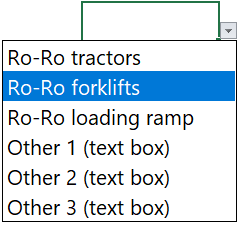 	if necessary:													[_____OTHER ENTITY RESPONSE BOX _____] Do you plan or hope to use Federal or state grant funds for any of those purchases?Federal fundsState fundsBothNeitherHow might availability of Federal or state funds affect your plans?  For affected equipment types, please use the radio boxes to indicate how your plans could alter, and provide details, if available, in the data entry box. You can add additional rows for any equipment type as necessary. If all the previously identified equipment will be affected in the same way, please select “All previously identified equipment” from the drop-down box. For example, if Federal funds were available for Ro-Ro forklifts and would both accelerate the purchase and allow you to purchase more units, select “Ro-Ro Forklifts” from the drop-down list and select the radio buttons next to “Order sooner” and “Order more equipment”.You can add additional rows for any equipment type as necessary. For each row: Order sooner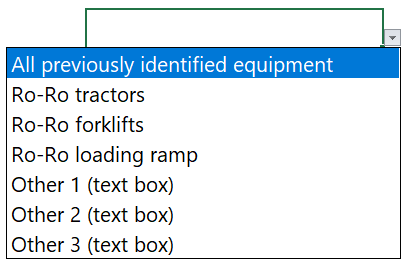 Order more equipmentAlter equipment specificationPurchase new rather than used or upgradeOther (please explain)[_________DETAILS & OTHER RESPONSE BOX _________]Do you have any additional comments, or is there anything else that we should know about your Ro-Ro cargo handling equipment plans?[_________RESPONSE BOX _________]END RO-RO CARGO QUESTIONSDo you handle Dry Bulk cargo?If yes: 	CONTINUE TO QUESTION 21 - Dry Bulk Cargo QuestionsIf no:	SKIP TO QUESTION 25 - Liquid Bulk CargoFor dry bulk cargo handling equipment, please use the drop-down boxes to indicate:Equipment type: the same equipment type can be selected multiple times to reflect different status levels (e.g., to indicate two loaders on order and four loaders budgeted for 3-5 years out).Status / Timeframe: ordered, budgeted, or planned/anticipated, and year range. Number of units.Power type: electric, diesel fuel, alternative fuel, hybrid, mix of types.If another organization (e.g., terminal operator) is involved in this purchase. Please indicate the organization type in the data entry box.You can add additional rows for any equipment type as necessary.  For each row:Equipment Type	Status/Time Frame		Units		Power Type      		Other Entity Involved									[RESPONSE]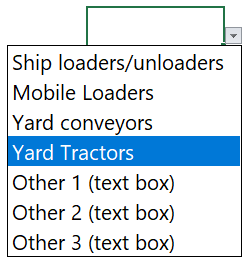 	if necessary:											[_____OTHER ENTITY RESPONSE BOX _____] Do you plan or hope to use Federal or state grant funds for any of those purchases?Federal fundsState fundsBothNeitherHow might availability of Federal or state funds affect your plans?  For affected equipment types please use the radio boxes to indicate the impact and provide details if available in the data entry box. You can add additional rows for any equipment type as necessary. If all the previously identified equipment will be affected in the same way, please select “All previously identified equipment” from the drop-down box. For example, if Federal funds were available for new yard tractors and would both accelerate the purchase and allow you to purchase more units, select “Yard Tractors” from the drop-down list and select the radio buttons next to “Order sooner” and “Order more equipment”.You can add additional rows for any equipment type as necessary. For each row: Order sooner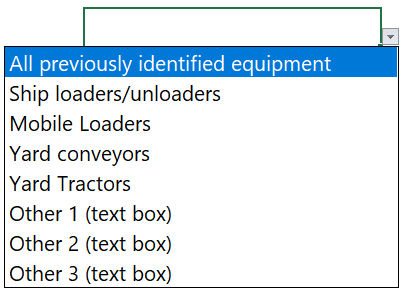 Order more equipmentAlter equipment specificationPurchase new rather than used or upgradeOther (please explain)[_________DETAILS & OTHER RESPONSE BOX _________]Do you have additional comments, or is there anything else that we should know about your dry bulk cargo handling equipment plans?[_________RESPONSE BOX _________]END DRY BULK CARGO QUESTIONSDo you handle Liquid Bulk cargo?If yes: 	CONTINUE TO QUESTION 26 - Liquid Bulk Cargo Questions If no:	SKIP TO QUESTION 30 - Non-cargo handling equipmentFor liquid bulk cargo handling equipment, please use the drop-down boxes to indicate:Equipment type: the same equipment type can be selected multiple times as needed (e.g., to indicate two ship loading arms on order and four loading arms budgeted for 3-5 years out).Status / Timeframe: ordered, budgeted, or planned/anticipated, and year range. Number of units.Power type: electric, diesel fuel, alternative fuel, hybrid, mix of types.If another organization (e.g., terminal operator) is involved in this purchase. Please indicate the organization type in the data entry box.You can add additional rows for any equipment type as necessary.  For each row:Equipment Type	Status/Time Frame		Units			Power Type      			Other Entity Involved									[RESPONSE]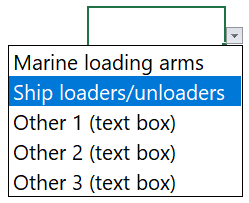 	if necessary:													[_____OTHER ENTITY RESPONSE BOX _____] Do you plan or hope to use Federal or state grant funds for any of those purchases?Federal fundsState fundsBothNeitherHow might availability of Federal or state funds affect your plans?  For affected equipment types please use the radio boxes to indicate the impact and provide details if available in the data entry box. You can add additional rows for any equipment type as necessary. If all the previously identified equipment will be affected in the same way, please select “All previously identified equipment” from the drop-down box. For example, if Federal funds were available for new marine loading arms and would both accelerate the purchase and allow you to purchase an extra unit, select “Marine loading arms” from the drop-down list and select the radio buttons next to “Order sooner” and “Order more equipment”.You can add additional rows for any equipment type as necessary. For each row:Order sooner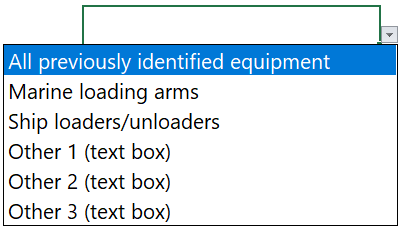 Order more equipmentAlter equipment specificationPurchase new rather than used or upgradeOther (please explain in the response box)[_________DETAILS & OTHER RESPONSE BOX _________]Do you have additional comments, or is there anything else that we should know about your liquid bulk cargo handling equipment plans?[_________RESPONSE BOX _________]END LIQUID BULK CARGO QUESTIONSDo you purchase other (non-cargo handling) port/terminal equipment?  Examples could include bollards and fenders, shore-power installations, rail infrastructure, etc. If yes: 	CONTINUE TO QUESTION 31 - Other Type Questions If no:	SKIP TO QUESTION 35 - Planning and FundingFor other (non-cargo handling port/terminal equipment, please use the response boxes to indicate:Equipment type, size (if applicable).Status / Timeframe: ordered, budgeted, or planned/anticipated, and year range. Number of units.Cost, if available.If another organization (e.g., terminal operator) is involved in this purchase. Please indicate the organization type in the data entry box.You can add additional rows for any equipment type as necessary.Equipment Type	Size		      Status/Time Frame			Units 	        		Cost	   Other Entity Involved [__RESPONSE__]	[__RESPONSE__]					[__RESPONSE__]   [__RESPONSE__]	if necessary:													[_____OTHER ENTITY RESPONSE BOX _____] Do you plan or hope to use Federal or state grant funds for any of those purchases?Federal fundsState fundsBothNeitherHow might availability of Federal or state funds affect your plans?  For affected equipment types please use the radio boxes to indicate the impact and provide details if available in the data entry box. You can add additional rows for any equipment type as necessary.  If all the previously identified equipment will be affected in the same way, please check the “All Previously identified equipment” box. For example, if Federal funds were available for new bollards and would both accelerate the purchase and allow you to purchase more units, type “Bollards” in the response box and select the radio buttons next to “Order sooner” and “Order more equipment”. You can add additional rows for any equipment type as necessary. For each row:	Equipment Type	 All Previously identified equipment 		or 		Equipment type: [__RESPONSE__]Order soonerOrder more equipmentAlter equipment specificationPurchase new rather than used or upgradeOther (please explain in the response box)[_________DETAILS & OTHER RESPONSE BOX _________]Do you have any additional comments, or is there anything else that we should know about your other port or terminal equipment plans?[_________RESPONSE BOX _________]PLANNING AND FUNDING	How does your organization typically plan for major equipment acquisitions? Please select all that apply, and provide any explanatory details in the box below.Annual budgetShort term plan: 2-5 yearsLonger-term plan: 6+ yearsBased on grant availabilityProject by projectOther	 [__RESPONSE BOX__][_________DETAILS RESPONSE BOX _________]Does your organization have a plan or policy for zero/ near zero-emissions equipment? (If yes, can we get a copy?)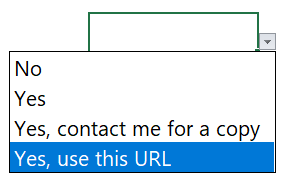 Does another organization purchase cargo handling equipment for your port/terminal(s)?If yes:Who else purchases cargo handling equipment for your port/terminal(s)?	[__RESPONSE__]How are costs usually shared?						[__RESPONSE__]What do the other parties usually purchase?				[__RESPONSE__]POOLED/GROUP EQUIPMENT PURCHASINGThere are precedents for pooled or group equipment ordering and purchasing where multiple organizations need the same equipment types. These arrangements can yield cost savings or support domestic production of equipment that might otherwise have to come from foreign sources. For example, the Ports of Tacoma and Seattle cooperate under the Northwest Seaport Alliance.Has your organization previously explored or participated in group/pooled equipment purchase arrangements with other organizations? (i.e., with another port)	if necessary:								[_____RESPONSE BOX _____] Would your organization be interested in group/pooled purchase arrangements for port and terminal equipment?SURVEY COMPLETIONIs there anything else we should know or that you would like to add?[___________RESPONSE BOX ___________] If we need to follow up or clarify responses, whom should we contact?[___________RESPONSE BOX ___________] Thank you for your time. Would like a summary of the survey findings? YesNo